Curriculum Map:  Required Course Outcomes Mapped to Program Outcomes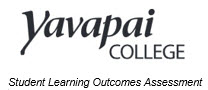 Program:  Certificate:  Mission:  Copy/paste mission from current catalog	List all program required courses in the first rowPROGRAM LEARNING OUTCOMES (PLO)REQUIRED COURSES AND COURSE LEARNING OUTCOMES (CLO)REQUIRED COURSES AND COURSE LEARNING OUTCOMES (CLO)REQUIRED COURSES AND COURSE LEARNING OUTCOMES (CLO)REQUIRED COURSES AND COURSE LEARNING OUTCOMES (CLO)REQUIRED COURSES AND COURSE LEARNING OUTCOMES (CLO)REQUIRED COURSES AND COURSE LEARNING OUTCOMES (CLO)REQUIRED COURSES AND COURSE LEARNING OUTCOMES (CLO)REQUIRED COURSES AND COURSE LEARNING OUTCOMES (CLO)REQUIRED COURSES AND COURSE LEARNING OUTCOMES (CLO)PROGRAM LEARNING OUTCOMES (PLO)CRSE #1CRSE #2PLO #1:  List each outcome from the course that aligns with the program outcomePLO #2:  PLO #3:  PLO #4: Additional Program Outcomes hereInsert an “X” in the appropriate cell to indicate the course’s Course Learning Outcomes (CLO) and Program Learning Outcomes (PLO) are aligned with the following General Education Competencies (GEC) and/or Institutional Level Learning Outcomes (ILO)Insert an “X” in the appropriate cell to indicate the course’s Course Learning Outcomes (CLO) and Program Learning Outcomes (PLO) are aligned with the following General Education Competencies (GEC) and/or Institutional Level Learning Outcomes (ILO)Insert an “X” in the appropriate cell to indicate the course’s Course Learning Outcomes (CLO) and Program Learning Outcomes (PLO) are aligned with the following General Education Competencies (GEC) and/or Institutional Level Learning Outcomes (ILO)Insert an “X” in the appropriate cell to indicate the course’s Course Learning Outcomes (CLO) and Program Learning Outcomes (PLO) are aligned with the following General Education Competencies (GEC) and/or Institutional Level Learning Outcomes (ILO)Insert an “X” in the appropriate cell to indicate the course’s Course Learning Outcomes (CLO) and Program Learning Outcomes (PLO) are aligned with the following General Education Competencies (GEC) and/or Institutional Level Learning Outcomes (ILO)Insert an “X” in the appropriate cell to indicate the course’s Course Learning Outcomes (CLO) and Program Learning Outcomes (PLO) are aligned with the following General Education Competencies (GEC) and/or Institutional Level Learning Outcomes (ILO)Insert an “X” in the appropriate cell to indicate the course’s Course Learning Outcomes (CLO) and Program Learning Outcomes (PLO) are aligned with the following General Education Competencies (GEC) and/or Institutional Level Learning Outcomes (ILO)Insert an “X” in the appropriate cell to indicate the course’s Course Learning Outcomes (CLO) and Program Learning Outcomes (PLO) are aligned with the following General Education Competencies (GEC) and/or Institutional Level Learning Outcomes (ILO)Insert an “X” in the appropriate cell to indicate the course’s Course Learning Outcomes (CLO) and Program Learning Outcomes (PLO) are aligned with the following General Education Competencies (GEC) and/or Institutional Level Learning Outcomes (ILO)Insert an “X” in the appropriate cell to indicate the course’s Course Learning Outcomes (CLO) and Program Learning Outcomes (PLO) are aligned with the following General Education Competencies (GEC) and/or Institutional Level Learning Outcomes (ILO)ILO: CommunicationGEC: Written CommunicationILO:  Critical ThinkingGEC: Scientific Literacy, Quantitative Literacy, and/or Critical Thinking ILO: Social ResponsibilityGEC: Diversity Awareness